Additional file  1: Overview of data collections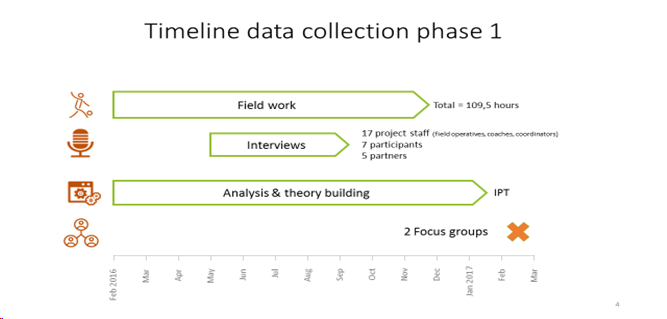 InterviewsFocus group participantsIDProvincePracticeRole R1Vlaams-BrabantBLeField operativeR2Oost-VaanderenSCoGSocial partner’s staff member R3Oost-VlaanderenGPStaff memberR4LimburgLHBField operativeR5LimburgLHBField operativeR6Vlaams-BrabantBLeStaff memberR7Oost-VlaanderenSGNSocial partner’s staff member R8Vlaams-BrabantBLeField operativeR9Vlaams-BrabantBLeField operativeR10Oost-VlaanderenVJStaff memberR11Oost-VlaanderenSWCoGSocial partner’s staff member R12Oost-VlaanderenOSSocial partner’s field operative R13Vlaams-BrabantLSSStaff memberR14Oost-VlaanderenGPField operativeR15Oost-VlaanderenVJStaff memberR16Oost-VlaanderenLSSField operativeR17Oost-VlaanderenVJField operativeR18Oost-VlaanderenVJField operativeR19Vlaams-BrabantLSSField operativeR20Vlaams-BrabantSWCoLSocial partner’s staff member R21LimburgLHBField operativeR22Oost-VlaanderenVJField operativeR23Vlaams-BrabantLSSParticipantR24Oost-VlaanderenGPParticipantR25Oost-VlaanderenGPParticipantR26Oost-VlaanderenGPParticipantR27Oost-VlaanderenGPParticipantR28Oost-VlaanderenGPParticipantR29LimburgLHBParticipantRespondents ID FG1Province PracticeRole FG1aAntwerpenCoLField operativeFG1bAntwerpenCoLField operativeFG1cLimburgYCoHField operativeFG1dLimburgYCoHField operativeFG1eOost-VlaanderenBRoField operativeFG1fVlaams-BrabantYCoLField operativeRespondents  ID FG2Province PracticeRole FG2aOost-VlaanderenVJField operativeFG2bOost-VlaanderenVJStaff memberFG2cOost-VlaanderenSNG Field operativeFG2dOost-VlaanderenSGStaff memberFG2eOost-VlaanderenWCGField operativeFG2fWest-VlaanderenBRoeField operativeFG2gWest-VlaanderenVAField operative